	Vladimir MINKIN	ChairmanCouncil Working Group on WSIS and SDG
38th meeting, 19-20 January 2022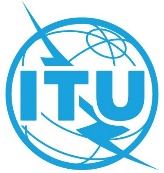 Revision 1 to 
Document CWG-WSIS&SDG-38/1-E18 January 2022English onlyAGENDACouncil Working Group on WSIS & SDGWednesday, 19 January 2022: 12.00-13.30Thursday, 20 January 2022: 13.30-15.00 AGENDACouncil Working Group on WSIS & SDGWednesday, 19 January 2022: 12.00-13.30Thursday, 20 January 2022: 13.30-15.00 ItemDocuments1Opening2Adoption of the agendaCWG-WSIS&SDG-38/13Adoption of the time management plan4Update relevant activities related to the WSIS process and SDGsUNGA Resolution 2021: ICT for Sustainable Development Recent developments on Our Common AgendaICT-related discussions and outcomes of 76th UNGAOutcomes of UN CSTD Intersessional Panel UNESCO Resolution on WSIS adopted in the General Conference 2021UN Group on the Information Society (UNGIS)                        Information from UNESCO, UNGIS Chair (2021-2022)Internet Governance Forum 2021 - Outcomes UNGA A/RES/76/189 UNGA A/76/L.8 CWG-WSIS&SDG-38/16UNESCO 41 C/27  
5ITU’s activities related to WSIS process WSIS Forum 2022 (preparations)Report: ITU’s contribution to the implementation of the WSIS Outcomes (2021)ITU Roadmaps C2, C4, C5 and C6 WSIS Special InitiativesWSIS Fund in Trust 2022WSIS Stocktaking Process 2022WSIS Prizes 2022 ITU Sector Activities, including Study Group activities related to the WSIS and SDG Process Regional activities towards alignment of WSIS and SDG processesWorld Telecommunication and Information Society Day 2022Partnership on Measuring the ICT for Development CWG-WSIS&SDG-38/2CWG-WSIS&SDG-38/3
CWG-WSIS&SDG-38/7CWG-WSIS&SDG-38/9CWG-WSIS&SDG-38/5
CWG-WSIS&SDG-38/6CWG-WSIS&SDG-38/10CWG-WSIS&SDG-38/4CWG-WSIS&SDG-38/86 Activities related to COVID-19 ResponseCWG-WSIS&SDG-38/117Updates on the activities of the ITU/UNESCO Broadband Commission for Sustainable DevelopmentCWG-WSIS&SDG-38/128Discussion on the Overall Review on the Implementation of the WSIS Outcomes: WSIS Beyond 2025 9Preparation to PP-22 Resolution 140Contribution by the Russian FederationCWG-WSIS&SDG-38/1510ITU’s activities in relation to 2030 Agenda for Sustainable DevelopmentITU Council Contribution to the HLPF 2022 Invitation letter by ECOSOC ITU Council to provide an input to the thematic review of the High-level Political Forum on Sustainable Development (HLPF) in 2022.Roadmap for ITU's activities to help achieve the 2030 Agenda for Sustainable DevelopmentCWG-WSIS&SDG-38/13CWG-WSIS&SDG-38/INF/1CWG-WSIS&SDG-38/1411Draft report of the 38th CWG-WSIS&SDG Meeting124-year report on the Group’s activities to Council 2022 and 
PP-2213Other business